PhilippinesPhilippinesPhilippinesPhilippinesApril 2024April 2024April 2024April 2024MondayTuesdayWednesdayThursdayFridaySaturdaySunday1234567891011121314Day of ValorEnd of Ramadan (Eid al-Fitr)1516171819202122232425262728Lapu-Lapu Day2930NOTES: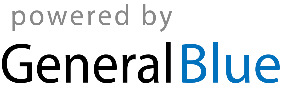 